Tableau : actions possibles pour gérer un comportement perturbateur de façon positive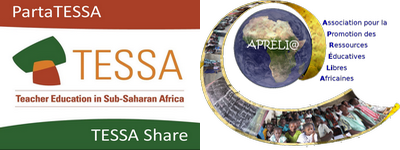 Ensemble vers une école inclusiveAu début du trimestreTravaillez avec la classe pour convenir d'un ensemble de règles pour la classe. Mettez les élèves en groupes et demandez à chaque groupe de proposer jusqu'à cinq règles. Rassemblez-les pour en dresser une liste de 7 au maximum.Avant que l'enfant ne se comporte malCommencez la leçon en rappelant les règles de la classe et fixez l'objectif d'obtenir un certain nombre de récompenses (par exemple, billes ou cailloux dans le bocal).Félicitez et récompensez les bons comportementsQuand l’élève commence à mal se comporterFélicitez et récompensez le bon comportement des autres élèves.Après la leçon, ou pendant une période de calme, demandez à l'élève ce qu'elle/il pense de son comportement et s’il y a quelque chose qui la/le perturbe.   Si l’élève persiste dans son comportement perturbateurParlez de façon bienveillante à l'enfant des règles de la classe et de l’importance que la leçon soit bien réussie Si l’élève persiste dans son comportement perturbateurPrévenez-la/le qu’il court le risque d’une sanction légère, telle que la privation d’une partie de récréation.Si l’élève persiste dans son comportement perturbateurRappelez-lui qu’elle/il va être privée.e de 5 minutes de sa récréationSi l’élève persiste dans son comportement perturbateurExcluez-la/le de la classe pour quelques minutes, de façon qu’elle/il puisse se calmer